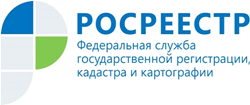 Управление Росреестра по Республике АдыгеяПОФИЛАКТИЧЕСКИЕ МЕРОПРИЯТИЯ, НАПРАВЛЕННЫЕ  НА ПРЕДУПРЕЖДЕНИЕ НАРУШЕНИЙ В СФЕРЕ ЗЕМЛЕПОЛЬЗОВАНИЯ
Государственные инспектора Управления Росреестра по Республике Адыгея по использованию и охране земель регулярно проверяют землепользователей на соблюдение требований земельного законодательства. Но едва ли не первостепенной задачей инспекторов является профилактика правонарушений. На особом контроле госземинспекторов Управления – юридические лица и индивидуальные предприниматели. Их в нашей республике порядка 21000. Заместитель руководителя Управления Куиз Э.А. отмечает, что больше всего в нашей республике – самозахватчиков чужих земель. За весь прошлый год проведено 1109 проверок по результатам которых было выявлено 497 нарушений. Однако были среди землепользователей и те, кто стал нарушителем по незнанию. Именно поэтому инспектора Управления не только проверяют и наказывают землепользователей-нарушителей, но и не менее важной работой для них является профилактика правонарушений в сфере земельного законодательства.С этой целью широко используются личные беседы с собственниками, входящими в «зону риска», проводятся совещания с органами муниципальной и государственной власти. Кроме того для жителей Адыгеи организована работа телефона «горячей линии» по вопросам государственного  земельного надзора в соответствии с утверждённым графиком, а также проводятся приемы граждан начальником отдела государственного земельного надзора и территориальных отделов Управления.